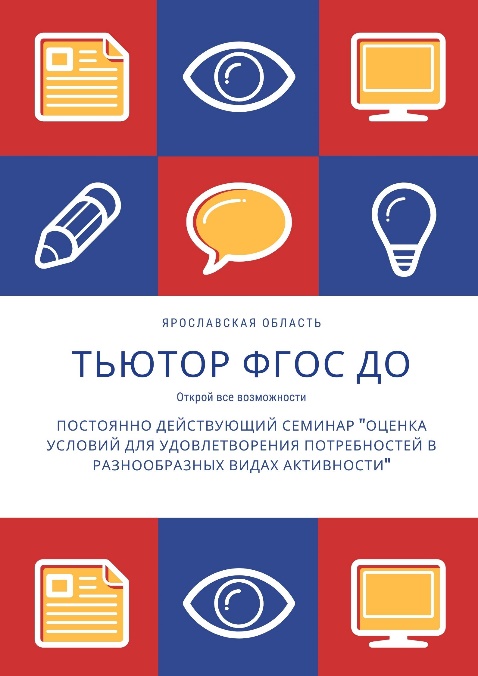 Семинар «Условия активности детей: учимся оценивать» «Оценка условий для удовлетворения потребностей в разнообразных видах активности»22 сентября 2020Время – 10.00 – 13.00Работаем в группе в facebook https://www.facebook.com/groups/356852285690596Участники: тьюторы ФГОС ДО Ярославского регионаНа семинаре вы научитесь:Проводить оценку качества работы ДООПравильно упаковывать результаты оценки в оценочных листахФормулировать проблемы экспертов качестваРаботать в командах и пить вкусный чай/кофеИнструменты, которые вы освоите:Немецкий каталог качества (В Титце и др.). Компонент качества «Когнитивное развитие» Оценочный лист №9Программа семинара№ п\пВремяОтветственны/выступающиеТемаПримечания110.00 – 10.05Захарова Т.Н.Коточигова Е.В.Приветственное слово участникам семинара. 210.05 – 10.35Коточигова Е.В.Дискуссия. Активность. Познавательная активность. Как понимаемМатериалы в группе310.35 – 11.05Захарова Т.Н.Как устроены оценочные листы в немецком каталоге качества. Компоненты качества. Показатели. Оценочный лист №9Материалы в группе411.05 – 12.30Коточигова Е.В.Захарова Т.Н.Практика. Оценка качества работы педагога. Когнитивное развитиеВидео кейс512.30 – 13.00Коточигова Е.В.Захарова Т.Н.Презентация работы команд/экспертов и обратная связь от ведущих семинараРаботаем в группе613.00 – 14.30Работа в «полях»: оценивание качества для повышения качества дошкольного образования 